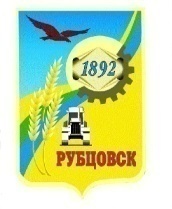 Администрация города Рубцовска Алтайского края. Рубцовск, пр. Ленина, 130телефон 8(38557)96401, т/факс 8(38557)96423   E-mail: office@rubtsovsk.orgсайт: rubtsovsk.orgОКПО 04018528, ОГРН 1022200813656ИНН 2209011079, КПП 220901001ПРОТОКОЛ № 1рассмотрения заявок на участие в аукционе по продаже права на заключение договоров аренды земельных участков назначенного на 13.08.202011 августа 2020    10.00  (время местное)        г. Рубцовск, пер. Бульварный, 25  каб.51   Состав комиссии: состав комиссии по проведению торгов (конкурсов, аукционов) по продаже земельных участков, права на заключение договоров аренды земельных участков определен распоряжением Администрации города Рубцовска Алтайского края от 20.11.2017 № 538-р. В состав комиссии входит 14 человек. Присутствует 8 членов комиссии.   Кворум имеется.      	Повестка дня:     Рассмотрение заявок и документов претендентов, факта поступления задатков, признание претендентов участниками аукциона.СЛУШАЛИ представителя организатора торгов  Колупаева А.Н.: поступили заявки, копии платежных документов для участия в аукционе по продаже права на заключение договоров аренды земельных участков отдельными лотами:Лот № 1 (пер.Объездной, участок 6)Лот № 2 (пер.Объездной, участок 7)Лот № 3 (улица Гарнизонная, участок 32)Лот № 4 (улица Гарнизонная, участок 33)Лот № 5 (улица Энергетиков, участок 19)Лот № 6 (улица Павлодарская, участок 11)Лот № 7 (улица Ломоносова, участок 76 Б)Лот № 8 (В 30 метрах юго-западнее здания по ул. Локомотивной, 39)Лот № 9 (Веселоярский тракт, участок 15)Лот № 10 (улица Сельмашская, 1В)Лот № 11 (В 60 м юго-западнее здания гаража по Рабочему тракту, 20)Лот № 12 (улица Тракторная, 48 Б)Лот № 13 (В 90 метрах северо-восточнее здания по ул. Алтайской, 118)Лот № 14 (улица Тракторная, участок 35Е)Лот № 15 (с восточной стороны территории по Угловскому тракту, 6)РЕШИЛИ:1. Документы, представленные претендентами для участия в открытом аукционе, представлены в полном объеме и отвечают требованиям п.1 ст.39.12 Земельного кодекса Российской Федерации.2.  Заявители: 1) Рослов Сергей Васильевич (Лот № 7);2) ИП Пастухов Константин Михайлович (Лот № 9);3) Капустин Андрей Владимирович (Лот № 13);4) ООО «Инсайд-Инвест» (Лот № 14);признаны участниками аукциона.3. В связи с тем, что не подано ни одной заявки на участие в аукционе и на основании п.14 ст.39.12 Земельного Кодекса РФ, аукцион по Лоту № 1 (пер.Объездной, участок 6), Лоту № 2 (пер.Объездной, участок 7,) Лоту № 3 (улица Гарнизонная, участок 32), Лоту № 4 (улица Гарнизонная, участок 33), Лоту № 5 (улица Энергетиков, участок 19), Лоту № 6 (улица  Павлодарская, участок 11), Лоту № 8 (В 30 метрах юго-западнее здания по ул. Локомотивной, 39), Лоту № 10 (улица Сельмашская, 1 В), Лоту № 11 (в 60 м юго-западнее здания гаража по Рабочему тракту, 20), Лоту № 12 (улица Тракторная, 48 Б), Лоту № 15 (с восточной стороны территории по Угловскому тракту, 6) признать несостоявшимся. 4. В связи с тем, что подана только одна заявка на участие в аукционе и на основании п.14 ст.39.12 Земельного Кодекса РФ, аукцион по Лоту № 7 (улица Ломоносова, участок 76 Б), признать несостоявшимся. Предложить единственному участнику Рослову Сергею Васильевичу не ранее 10 дней со дня размещения информации о результатах торгов на официальном сайте заключить договор аренды земельного участка по начальной цене и на условиях информационного сообщения о проведении аукциона в сумме  1 319 (одна тысяча триста девятнадцать) рублей.5. В связи с тем, что подана только одна заявка на участие в аукционе и на основании п.14 ст.39.12 Земельного Кодекса РФ, аукцион по Лоту № 9 (Веселоярский тракт, 15), признать несостоявшимся. Предложить единственному участнику ИП Пастухову Константину Михайловичу не ранее 10 дней со дня размещения информации о результатах торгов на официальном сайте заключить договор аренды земельного участка по начальной цене и на условиях информационного сообщения о проведении аукциона в сумме  80 985 (восемьдесят тысяч девятьсот восемьдесят пять) рублей.6. В связи с тем, что подана только одна заявка на участие в аукционе и на основании п.14 ст.39.12 Земельного Кодекса РФ, аукцион по Лоту № 13 (В 90 метрах северо-восточнее здания по ул. Алтайской, 118), признать несостоявшимся. Предложить единственному участнику Капустину Андрею Владимировичу не ранее 10 дней со дня размещения информации о результатах торгов на официальном сайте заключить договор аренды земельного участка по начальной цене и на условиях информационного сообщения о проведении аукциона в сумме  10 000 (десять тысяч) рублей.7. В связи с тем, что подана только одна заявка на участие в аукционе и на основании п.14 ст.39.12 Земельного Кодекса РФ, аукцион по Лоту № 14 (улица Тракторная, участок 35 Е), признать несостоявшимся. Предложить единственному участнику ООО «Инсайд-Инвест» не ранее 10 дней со дня размещения информации о результатах торгов на официальном сайте заключить договор аренды земельного участка по начальной цене и на условиях информационного сообщения о проведении аукциона в сумме  136 500 (сто тридцать шесть тысяч пятьсот) рублей.Протокол рассмотрения заявок на участие в открытом аукционе по продаже права на  заключение  договоров аренды  земельных  участков, подписан всеми присутствующими на заседании членами комиссии и будет размещен на официальном  сайте torgi.gov.ru, а также на сайте Администрации города Рубцовска:  http://rubtsovsk.org/.№п/п                ПретендентыДата и время приема заявкиСумма задатка, (руб.)1Заявок нет--№п/п                ПретендентыДата и время приема заявкиСумма задатка, (руб.)1Заявок нет--№п/п                ПретендентыДата и время приема заявкиСумма задатка, (руб.)1Заявок нет--№п/п                ПретендентыДата и время приема заявкиСумма задатка, (руб.)1Заявок нет--№п/п                ПретендентыДата и время приема заявкиСумма задатка, (руб.)1Заявок нет--№п/п                ПретендентыДата и время приема заявкиСумма задатка, (руб.)1Заявок нет--№п/п                ПретендентыДата и время приема заявкиСумма задатка, (руб.)1Рослов Сергей Васильевич29.07.2020, 11 ч. 55 мин.263,80№п/п                ПретендентыДата и время приема заявкиСумма задатка, (руб.)1Заявок нет--№п/п                ПретендентыДата и время приема заявкиСумма задатка, (руб.)1ИП Пастухов Константин Михайлович04.08.2020, 10 ч. 30 мин.16 197,00№п/п                ПретендентыДата и время приема заявкиСумма задатка, (руб.)1Заявок нет--№п/п                ПретендентыДата и время приема заявкиСумма задатка, (руб.)1Заявок нет--№п/п                ПретендентыДата и время приема заявкиСумма задатка, (руб.)1Заявок нет--№п/п                ПретендентыДата и время приема заявкиСумма задатка, (руб.)1Капустин Андрей Владимирович05.08.2020, 14 час. 25 мин.2 000,00№п/п                ПретендентыДата и время приема заявкиСумма задатка, (руб.)1ООО «Инсайд-Инвест» в лице директора Пфаф А.В.30.07.2020, 14 час. 40 мин.27 300,00№п/п                ПретендентыДата и время приема заявкиСумма задатка, (руб.)1Заявок нет--